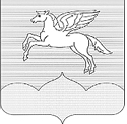 ПСКОВСКАЯ ОБЛАСТЬПУШКИНОГОРСКИЙ РАЙОНСОБРАНИЕ ДЕПУТАТОВ ГОРОДСКОГО ПОСЕЛЕНИЯ«ПУШКИНОГОРЬЕ»Р Е Ш Е Н И Е   23.08.2023г. № 137 Принято на 24 очередной сессии Собрания депутатов городского поселения «Пушкиногорье» третьего созываО досрочном прекращении полномочий  депутата	В соответствии с  подпунктом 2 части 10 статьи 40 Федерального закона от 06.10.2003г. № 131-ФЗ «Об общих принципах организации местного самоуправления в Российской Федерации», с пунктом 2 статьи 28 Устава муниципального образования городского поселения «Пушкиногорье», на основании заявления депутата Собрания депутатов городского поселения «Пушкиногорье» Солонухина Леонида Леонидовича,  Собрание депутатов городского поселения «Пушкиногорье»Р Е Ш И Л О:	1. Прекратить  досрочно полномочия депутата Собрания депутатов городского поселения «Пушкиногорье» (третьего созыва) по  избирательному округу № 2 Солонухина Леонида Леонидовича в связи с отставкой  по собственному желанию.	2. Обнародовать  настоящее  решение  в соответствии с Уставом.	3. Настоящее решение вступает в силу с момента подписания. Глава городскогопоселения «Пушкиногорье»                                                          Т.В.Васильева